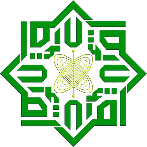 NAMA FAKULTAS:NAMA FAKULTAS:Sains dan TeknologiSains dan TeknologiSains dan TeknologiSains dan TeknologiSains dan TeknologiSains dan TeknologiNAMA PRODI:NAMA PRODI:Teknik IndustriTeknik IndustriTeknik IndustriTeknik IndustriTeknik IndustriTeknik IndustriRENCANA PEMBELAJARAN SEMESTERRENCANA PEMBELAJARAN SEMESTERRENCANA PEMBELAJARAN SEMESTERRENCANA PEMBELAJARAN SEMESTERRENCANA PEMBELAJARAN SEMESTERRENCANA PEMBELAJARAN SEMESTERRENCANA PEMBELAJARAN SEMESTERRENCANA PEMBELAJARAN SEMESTERRENCANA PEMBELAJARAN SEMESTERMATA KULIAH:KODE MATA KULIAH:RUMPUN MATA KULIAH:RUMPUN MATA KULIAH:BOBOT (SKS):BOBOT (SKS):SEMESTER:SEMESTER:TANGGAL PENYUSUNAN:Praktikum Menggambar TeknikPIN110811II23/10/2018OTORISASIDOSEN PENGEMBANG RPS:Muhammad Ihsan Hamdy, ST., MTNIK. 130 517 096DOSEN PENGEMBANG RPS:Muhammad Ihsan Hamdy, ST., MTNIK. 130 517 096DOSEN PENGEMBANG RPS:Muhammad Ihsan Hamdy, ST., MTNIK. 130 517 096DOSEN PENGEMBANG RPS:Muhammad Ihsan Hamdy, ST., MTNIK. 130 517 096KOORDINATOR RMK:KOORDINATOR RMK:Ka ProdiFitra Lestari Norhiza, Ph.DNIP. 19851606 201101 1 016Ka ProdiFitra Lestari Norhiza, Ph.DNIP. 19851606 201101 1 016CAPAIAN PEMBELAJARANCAPAIAN PEMBELAJARAN PRODICPL 7 : Menguasai konsep integrasi keislaman dalam teoretis sains alam, aplikasi matematika rekayasa; prinsip-prinsip rekayasa (engineering fundamentals), sains rekayasa dan perancangan rekayasa yang diperlukan untuk analisis dan perancangan sistem terintegrasi. CPL 14 : Mampu melakukan kerjasama dalam sebuah kelompok kerja dengan menerapkan nilai islamCPL 7 : Menguasai konsep integrasi keislaman dalam teoretis sains alam, aplikasi matematika rekayasa; prinsip-prinsip rekayasa (engineering fundamentals), sains rekayasa dan perancangan rekayasa yang diperlukan untuk analisis dan perancangan sistem terintegrasi. CPL 14 : Mampu melakukan kerjasama dalam sebuah kelompok kerja dengan menerapkan nilai islamCPL 7 : Menguasai konsep integrasi keislaman dalam teoretis sains alam, aplikasi matematika rekayasa; prinsip-prinsip rekayasa (engineering fundamentals), sains rekayasa dan perancangan rekayasa yang diperlukan untuk analisis dan perancangan sistem terintegrasi. CPL 14 : Mampu melakukan kerjasama dalam sebuah kelompok kerja dengan menerapkan nilai islamCPL 7 : Menguasai konsep integrasi keislaman dalam teoretis sains alam, aplikasi matematika rekayasa; prinsip-prinsip rekayasa (engineering fundamentals), sains rekayasa dan perancangan rekayasa yang diperlukan untuk analisis dan perancangan sistem terintegrasi. CPL 14 : Mampu melakukan kerjasama dalam sebuah kelompok kerja dengan menerapkan nilai islamCPL 7 : Menguasai konsep integrasi keislaman dalam teoretis sains alam, aplikasi matematika rekayasa; prinsip-prinsip rekayasa (engineering fundamentals), sains rekayasa dan perancangan rekayasa yang diperlukan untuk analisis dan perancangan sistem terintegrasi. CPL 14 : Mampu melakukan kerjasama dalam sebuah kelompok kerja dengan menerapkan nilai islamCPL 7 : Menguasai konsep integrasi keislaman dalam teoretis sains alam, aplikasi matematika rekayasa; prinsip-prinsip rekayasa (engineering fundamentals), sains rekayasa dan perancangan rekayasa yang diperlukan untuk analisis dan perancangan sistem terintegrasi. CPL 14 : Mampu melakukan kerjasama dalam sebuah kelompok kerja dengan menerapkan nilai islamCPL 7 : Menguasai konsep integrasi keislaman dalam teoretis sains alam, aplikasi matematika rekayasa; prinsip-prinsip rekayasa (engineering fundamentals), sains rekayasa dan perancangan rekayasa yang diperlukan untuk analisis dan perancangan sistem terintegrasi. CPL 14 : Mampu melakukan kerjasama dalam sebuah kelompok kerja dengan menerapkan nilai islamCAPAIAN PEMBELAJARAN MATA KULIAH1.2.3.DST1.2.3.DST1.2.3.DST1.2.3.DST1.2.3.DST1.2.3.DST1.2.3.DSTDESKRIPSI SINGKAT MATA KULIAH:MATERI PEMBELAJARAN/POKOK BAHASANPUSTAKAUTAMAPUSTAKA1.2.3.DST1.2.3.DSTPUSTAKAPENDUKUNGPUSTAKA1.2.3.DST1.2.3.DSTMEDIA PEMBELAJARANHardware: PC, LCD/Projector, board, kalkulator			Software:  Powerpoint presentation, SPSSHardware: PC, LCD/Projector, board, kalkulator			Software:  Powerpoint presentation, SPSSTEAM TEACHING1.2.3.1.2.3.MATA KULIAH SYARATMINGGU KESUB CP MK (SEBAGAI KEMAMPUAN AKHIR YANG DIHARAPKAN)INDIKATORKRITERIA DAN BENTUK PENILAIANMETODE PEMBELAJARANMATERI PEMBELAJARANBOBOT PENILAIAN(1)(2)(3)(4)(5)(6)(7)